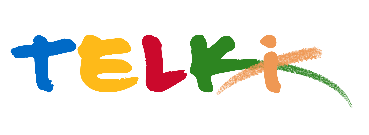 Telki Község Önkormányzata2089 Telki, Petőfi u.1.Telefon: (06) 26 920 801E-mail: hivatal@telki.huwww.telki.huELŐTERJESZTÉS A Képviselő-testület 2022. május 30-i rendes ülésére Környezetvédelmi Alap pályázatok elbírálásárólA napirendet tárgyaló ülés dátuma: 			2022.05.30. A napirendet tárgyaló ülés: 				Pénzügyi Bizottság, Képviselő-testület Előterjesztő: 						Deltai Károly polgármesterAz előterjesztést készítette: 				dr. Lack Mónika jegyző		 A napirendet tárgyaló ülés típusa: 			nyílt / zárt A napirendet tárgyaló ülés típusa:			rendes / rendkívüliA határozat elfogadásához szükséges többség típusát: egyszerű / minősített A szavazás módja: 					nyílt / titkos 1.Előzmények, különösen az adott tárgykörben hozott korábbi testületi döntések és azok végrehajtásának állása: ---2. Jogszabályi hivatkozások: A Környezetvédelmi Alapról szóló 3/2021.(II.24.) önkormányzati rendelet3.Költségkihatások és egyéb szükséges feltételeket, illetve megteremtésük javasolt forrásai: 4. Tényállás bemutatása: A Környezetvédelmi Alapról szóló 3/2021.(II.24.) önkormányzati rendelet alapján 2022. márciusában pályázat került kiírásra a 2022.évi Környezetvédelmi Alap felhasználására. A Telki Naplóban és az önkormányzat honlapján megjelent pályázati felhívásra három pályázat érkezett, egy magánszemélytől és két helyi civil szervezettől.A hatályos rendelet értelmében a pályázat keretében minden olyan természetes személy, jogi személy és jogi személyiséggel nem rendelkező szervezet, amely az elnyert összegből a település közigazgatási területén a környezetvédelmi tárgyú törvényekben és az e rendeletben meghatározott célok szerinti környezetvédelmi tevékenységet végez benyújthat pályázatot. Az Alapból pályázati úton elnyerhető támogatás formája vissza nem térítendő támogatás. Támogatás működési célra nem nyújtható. A támogatás nyújtása során fő szempont, hogy a képviselő-testület környezetvédelmi tárgyú döntéseiben, koncepcióiban, terveiben meghatározott környezetvédelmi célok megvalósításra irányuljon a kezdeményezés megvalósítása. A helyi rendelet 4.§. (1) bekezdése értelmében az alap felhasználása a képviselő-testület által meghatározott önkormányzat környezetvédelmi feladatainak ellátásán felül, a helyi lakosság és civil szervezetek számára a közösséget szolgáló környezet-és természetvédelmi célok, kezdeményezések megvalósítása.A pályázók nyilatkozatai alapján igényelt támogatás összege és programok:Telki, 2021. május  20.Deltai KárolyPolgármesterHatározati javaslatTelki Község Polgármesterének…/2022.(…….) Polgármesteri határozataKörnyezetvédelmi Alap pályázatok elbírálásárólTelki község Képviselő-testülete pályázatot írt ki Környezetvédelmi Alapból történő 2022. évi támogatásra. A pályázati felhívásra 2 helyi illetékességű civil szervezet és 1 magánszemély adott be pályázatot. A Képviselő-testület Környezetvédelmi Alapból 2022-ben az alábbi támogatást nyújtja:A Képviselő-testület felhatalmazza a polgármestert, hogy a támogatási szerződéseket meg kösse.Határidő: 	……………..Felelős: 	polgármesterSzervezetTámogatási igény összege Támogatás céljaKOKUKK Egyesület380.000,-Öregtölgy tanösvény mentén 3 db pihenőpad (rönkpad) kialakításaÓvoda-Iskola Telkiben Alapítvány700.000,-Újra Zöldiskola Program keretében iskola bejárata előtt 100 m2-es terület növényekkel telepítése, fűszernövénykert kialakítása, emeleti virágládák telepítése, beltéri növények beszerzéseTorma TímeaA verzió: 520.000  B verzió: 240.000,-A verzió: havonta 1 hasáb cikk környezetvédelmi témában Telki naplóba, heti 1 cikk Telki honlapjára és egyéb csatornákra környezetvédelmi témában B verzió: havonta 2 hasáb cikk környezetvédelmi témában Telki naplóbaSzervezetTámogatási összegeKOKUKK EgyesületÓvoda-Iskola Telkiben AlapítványTorma TímeaÖsszesen